Тема недели: «Весна в окно стучится…  Весенние ручейки»Познавательное развитие и развитие речи детейТема: «Одежда» Программное содержание:учить классифицировать одежду по сезонам, развивать мышление, мелкую моторику.    Цель: 1.Учить детей дифференцировать виды одежды по временам года; называть ее части.2. Закреплять знание названий предметов одежды, обуви, головных уборов и их частей, обобщающее слово «одежда»;3. Активизировать словарь детей по теме, развивать связную речь; 4.Развивать память, воображение.5.Воспитывать у детей аккуратность и бережное отношение к предметам своей одежды.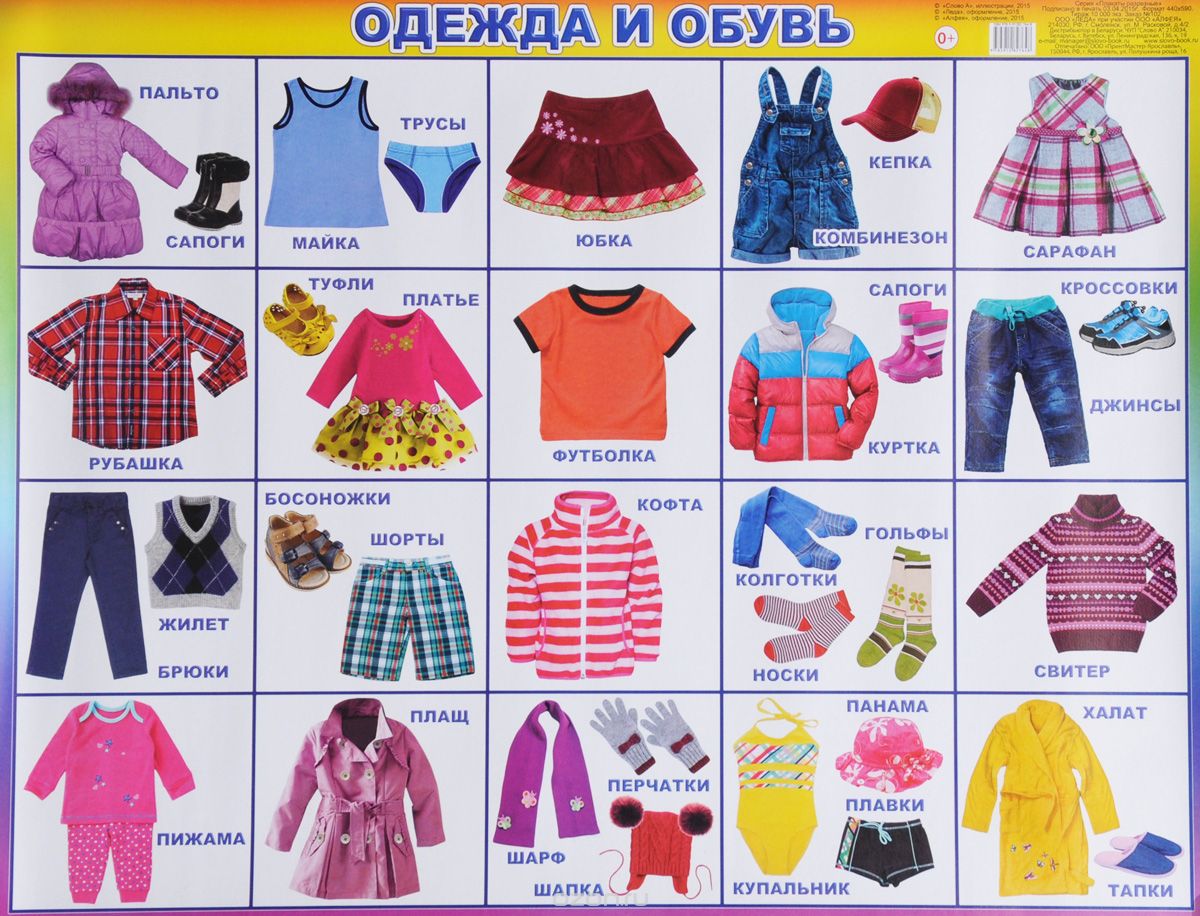 Лепка Тема: «Птички в гнездышке» Программное содержание:Вызвать интерес к созданию композиции «Птички в гнездышке». Учить детей лепить гнездышко скульптурным способом: раскатывать шар, сплющивать диск, вдавливать, прищипывать. Лепить 1-3 птенчиков по размеру гнездышка. Инициировать дополнение и обыгрывание композиции (червячки в клювиках). Развивать чувство формы и композиции. 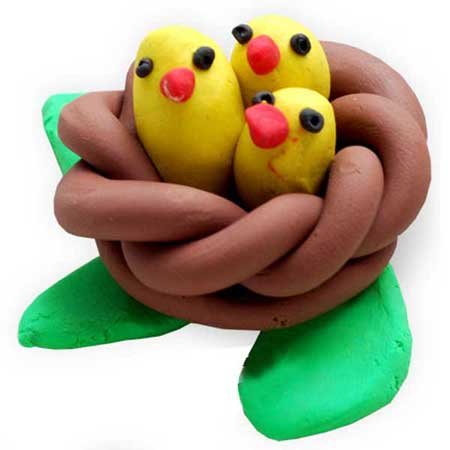 Математика. Тема: «Количество предметов. Пространственные и временные представления».Программное содержание: Выявить содержание и особенности знаний и способов практической деятельности детей в области элементарных математических представлений; выявить объем имеющихся на данный период знаний. Проследить динамику достижений каждого ребенка и наметить перспективу коррекционной работы. 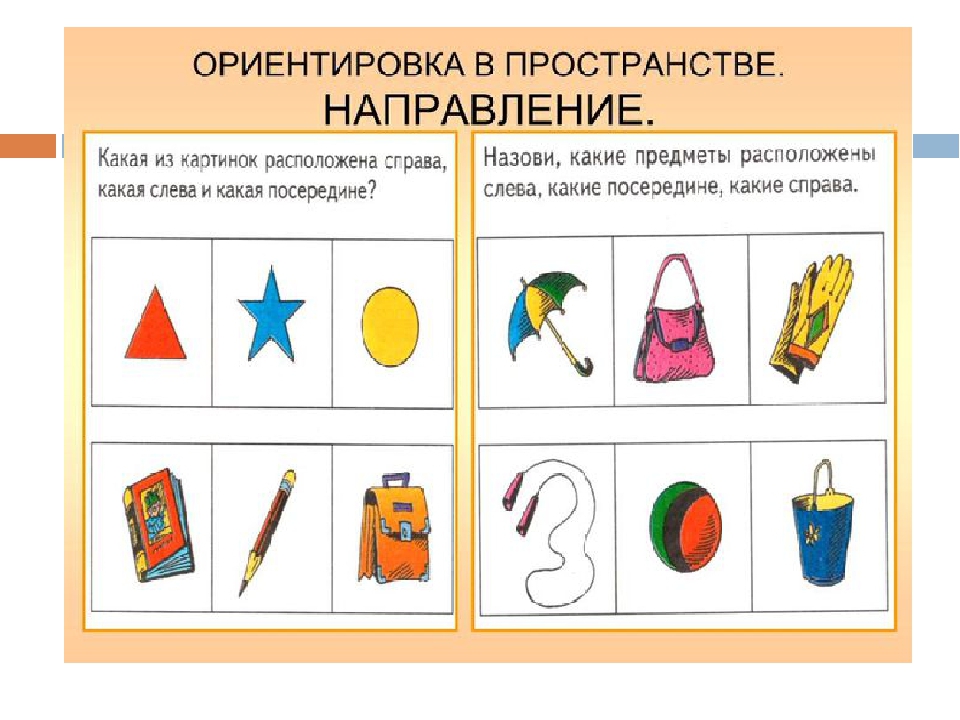  Физкультминутка «Игрушки».Скачет конь наш, цок-цок-цок. (скачут как лошадки)Слышен топот быстрых ног.Кукла, кукла, попляши, (приседают с пружинкой)Своей ручкой помаши.Вот как кружится волчок – (кружатся)Прожужжал и на пол лёг.Самолёт летит, летит (руки в стороны)Лётчик смелый в нём сидит.А теперь мы все - матрёшки, (хлопают в ладоши)Громко хлопаем в ладошки.Аппликация Тема «Ручеек и кораблик»  Программное содержание:Учить детей составлять изображение кораблика из готовых форм (трапеций и треугольников разного размера) и рисовать ручеек по представлению. Формировать умение свободно размещать детали, аккуратно приклеивать. Развивать чувство формы и композиции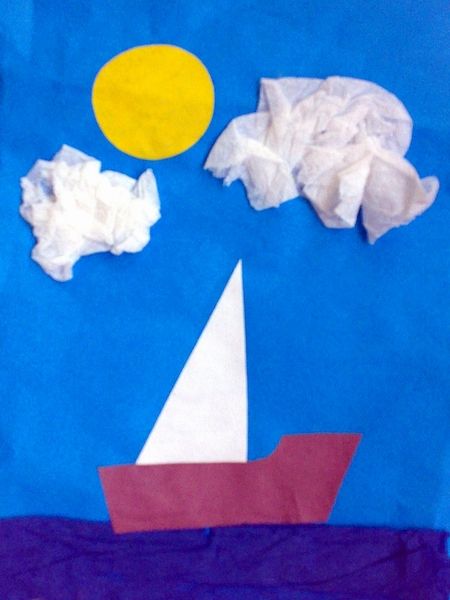 Развитие речи. Тема: «Составление описания по предметной картине» Программное содержание:Связная речь: учить составлять короткие рассказы по картинке.Звуковая культура речи: учить четко и ясно произносить звук Ц, выделять этот звук на слух; закреплять правильное произношение звуков С – З; учить регулировать темп речи.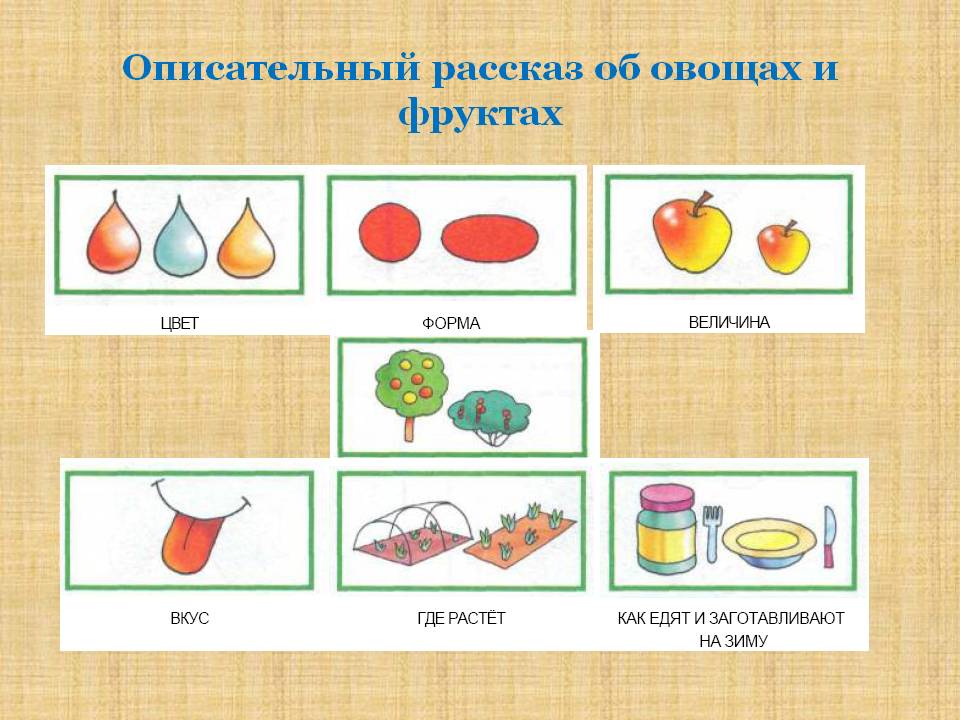 